I. MỤC ĐÍCH YÊU CẦU.1. Kiến thức:- Trẻ biết tách 3 đối tượng thành hai phần, đếm được số lượng của mỗi nhóm đã tách.- Trẻ biết gộp hai nhóm đối tượng thành 1 nhóm có 3 đối tượng, đếm được số lượng của nhóm đã gộp. - Trẻ biết tên trò chơi, cách chơi , luật chơi.2. Kỹ năng:- Trẻ tách được 1 nhóm đối tượng có số lượng 3 thành hai nhóm .-  Trẻ gộp được hai nhóm thành 1 nhóm có số lượng là 3-  Phát triển khả năng quan sát, ghi nhớ có chủ đích- Trẻ chơi trò chơi đúng luật chơi, cách chơi.3. Thái độ: Trẻ tích cực hứng thú tham gia giờ học.II. CHUẨN BỊ* Đồ dùng của cô:- Bài giảng điện tử- Đàn nhạc: Sắc màu trái cây, củ cà rốt, nhạc không lời.* Đồ dùng của trẻ:- Mỗi trẻ có 3 con thỏ- 4 tờ bài tập, bútIII. PHƯƠNG PHÁP, HÌNH THỨC TỔ CHỨCPHÒNG GIÁO DỤC VÀ ĐÀO TẠO HUYỆN GIA LÂMTRƯỜNG MẦM NON HOA SỮA---------------------------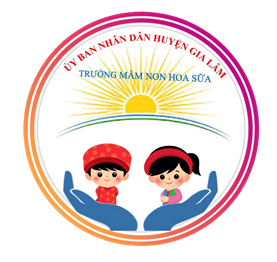 GIÁO ÁNLÀM QUEN VỚI TOÁNĐề tài: Tách gộp nhóm có 3 đối tượng                 Lứa tuổi   : 3 - 4 tuổiNăm học: 2022 - 2023Hoạt động của côHoạt động của trẻ1. Ổn định tổ chức:- Cô và trẻ hát bài: "Sắc màu trái cây"- Đàm thoại : + Cô và các con vừa hát bài hát gì?+ Trong bài hát có nhắc tới những loại trái cây nào?....2. Phương pháp, hình thức tổ chức:Phần 1: Ôn đếm đến 3- Cho trẻ tìm và đếm các nhóm đối tượng có số lượng là 3 trên máy tínhPhần 2: Tách, gộp nhóm có 3 đối tượnga. Tách nhóm có 3 đối tượng thành 2 phần* Cô tách mẫu cho trẻ xem- Cô cho trẻ đếm số thỏ mà cô có- Cô tách làm 2 phần một bên là 1 con thỏ và một bên là 2 con thỏ+ Cô chỉ vào từng bên cho trẻ đếm+ Kết luận: Cô tách 3 con thỏ thành hai phần, 1 phần có 1 con thỏ, 1 phần có 2 con thỏ=> Kết luận chung: có 1 cách để tách 1 nhóm có 3 đối tượng thành 2 phần. Đó là cách tách 1 - 2* Cho trẻ tách thành 2 phần theo ý thích Trong rổ các con có gì? ( Cho trẻ xếp thỏ ra và đếm )+ Cô hướng dẫn trẻ tách làm hai phần theo ý thích của trẻ, cho trẻ đếm số lượng mỗi phần.Gọi trẻ đại diện các cách chia nêu kết quả sau đó cho trẻ trong lớp đối chiếu với kết quả các bạn đã nêu.=> Cô kết luận:+ Có 1 cách tách 3 đối tượng thành 2 phần: một phần là 1 và một phần là 2.- Cho trẻ nhắc lại số cách tách, kết quả từng cách tách.* Trẻ tách theo yêu cầu của cô- Cô cho trẻ tách số đối tượng của nhóm thành 2 phần, trong đó 1 phần có số lượng cô cho trước trẻ xác định số lượng phần còn lại.- Cho trẻ nhắc lại kết quả tất cả các cách tách.b. Gộp 2 nhóm thành 1 nhóm đối tượng có số lượng 3 - Cô chỉ vào từng phần cho trẻ đếm chung thứ tự từng phần- Gộp 2 phần vào với nhau sẽ được bao nhiêu con thỏ- Đếm số lượng nhóm vừa gộpPhần 3: Trò chơi ôn luyện* Trò chơi 1: Bé đua tài- Cách chơi: Chia trẻ làm 4 đội. Mỗi đội được phát 1 tờ bài tập. Nhiệm vụ của các đội là tách các nhóm có 3 đối tượng thành 2 phần khác nhau.- Luật chơi: Trong thời gian 1 bản nhạc đội nào tách được đúng và nhiều nhóm đối tượng hơn giành chiến thắng* Trò chơi 2: Nắm tay thân thiết- Cách chơi: Trẻ vừa đi vừa hát bài tìm bạn thân. Khi hết nhạc trẻ phải tìm các bạn nắm tay nhau thành nhóm có 3 bạn.- Luật chơi: Bạn nào không gộp được nhóm, hoặc nhóm có số  lượng sai yêu cầu của cô các bạn đó phải nhảy lò cò3. Kết thúc: - Cô và trẻ hát “Gà trống mèo con và cún con”.Cô và trẻ hátTrẻ trả lờiTrẻ tìmTrẻ đếmTrẻ táchTrẻ tham gia trò chơiTrẻ tham gia trò chơiCô và trẻ hát